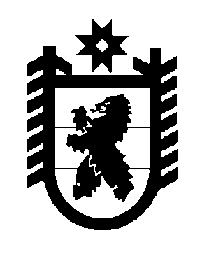 Республика КарелияАдминистрация Пудожского муниципального районаПОСТАНОВЛЕНИЕот 02.10.2019 года    №  676-пг. Пудож         О внесении изменений в Постановление администрации Пудожского городского поселения № 157-п от 07.05.2015 г. «О формировании фонда капитального ремонта на счёте специализированной организации «Фонд капитального ремонта Республики Карелия» в отношении многоквартирных домов, собственники помещений в которых в установленный срок не выбрали способ формирования фонда капитального ремонта или выбранный ими способ не был реализован»В соответствии с положениями статьи 173 Жилищного кодекса Российской Федерации, в связи с тем, что жилой дом по адресу: Республика Карелия, Пудожский район, г. Пудож, ул. Горького, д. 15 является индивидуальным жилым домом, руководствуясь п. 1.1 ст. 35 Устава Пудожского муниципального района, администрация Пудожского муниципального районаПОСТАНОВЛЯЕТ:  Исключить из приложения к Постановлению администрации Пудожского городского поселения № 157-п от 07.05.2015 г. жилой дом по адресу: Республика Карелия, Пудожский район, г. Пудож, ул. Горького, д. 15  Направить настоящее постановление в Министерство строительства, ЖКХ и энергетики Республики Карелия, Фонд капитального ремонта Республики Карелия и Государственный комитет Республики Карелия по строительному, жилищному и дорожному надзору.  Настоящее постановление вступает в силу со дня опубликования и распространяет своё действие с момента включения жилого дома в реестр домов, формирующих фонд капитального ремонта на счёте регионального оператора – Фонде капитального ремонта Республики Карелия.Глава администрации Пудожскогомуниципального района 		                                                       А.В. ЛадыгинИсп. Пахомов Олег АлександровичТел: 8 (81452) 5-32-40Рассылка:  	               Дело - 2Отдел по ЖКХ - 2